«КРЫМСКИЕ КАНИКУЛЫ»Керчь – Феодосия – Судак - Генуэзская крепость – Ялта – Воронцовский дворец - Ливадийский дворец – Севастополь (за доп. плату) – морская прогулка (за доп. плату) - Херсонес Таврический (за доп. плату) - Малахов курган (за доп. плату) – Массандровский дворец – дегустация вин (за доп. плату)Автобусный тур6 дней / 5 ночей (включая два ночных переезда)Даты заездов на 2023 год : 27.04 ; 05.05 ; 08.06 ; 12.07 ; 16.08 ; 20.09 ; 11.10 ; 02.111 день
07:00 Сбор группы в Москве: ст. метро «Котельники» («Бургер Кинг» – Котельники, Микрорайон Опытное Поле, 11. Выход из первого вагона из центра, в сторону «микрорайон Опытное Поле», вверх по эскалатору, выход метро № 1)
07:15 Отправление в Керчь (~ 1520 км). По пути санитарные остановки.2 день
08:00 Прибытие группы в г. Керчь.
Завтрак в кафе.
09:00 Керчь – город-герой, один из древнейших городов мира, столицу Боспорского царства, место смерти легендарного понтийского царя Митридата V.
Краткая обзорная путевая экскурсия по Керчис осмотром Храма Иоанна Предтечи VIII в. (по возможности), подъем на гору Митридат (по возможности), обзор Керченского пролива и Керченского моста.
Переезд в Феодосию (~ 100 км).
Обед в кафе.
Обзорная экскурсия по Феодосии с осмотром могилы И.К.Айвазовского, армянской церкви святого Саркиса, мечети Муфти-Джами, крепостного комплекса Генуэзской крепости и церквей на Карантине, памятника Афанасию Никитину, Фонтана И.К. Айвазовского.
Переезд в Судак (~ 60 км).
Обзорная экскурсия по городу.
Экскурсия по Генуэзской крепости в Судаке – уникальному комплексу фортификационных сооружений Средневековья.
Переезд в Алушту (~ 80 км).
Размещение в гостинице «Алушта» (3 ночи).
Свободное время.3 день
Завтрак в кафе отеля.
Переезд в регион Большой Ялты (~ 115 км) – самое популярное место отдыха и туризма, путевая экскурсия включает знакомство с историей и достопримечательностями Южного берега Крыма, осмотр живописных горных и морских ландшафтов
По пути внешний осмотр горы Ай-Петри. Название горы связывают с некогда стоящим здесь греческим монастырём Святого Петра (а именно так переводится с древнегреческого языка «Ай-Петри»), руины которого сохранились до сегодняшнего дня. По сути, название «Ай-Петри» можно дать также и самой южной точке плато – вершине горы, и всей Ай-Петринской яйле (которую также называют «столовым массивом), площадь которой составляет около трёхсот квадратных метров.
Посещение Алупкинского дворца графа Воронцова: экскурсия по Верхнему парку.
При Воронцовском дворце находится парк — прекрасный памятник садово-паркового искусства, заложенный около 200 лет назад, который насчитывает более 200 видов деревьев и кустарников из различных стран мира. Одна из достопримечательностей парка — «Хаос» — нагромождение серо-зеленых каменных глыб диабаза высотой с четырехэтажный дом. Верхний парк окружает дворец с северной стороны и включает Малый хаос, Большой хаос, пейзажную часть. Здесь можно увидеть Лунный камень, Лебединое, Форельное и Зеркальное озера, Солнечную, Платановую, Каштановую и Контрастную поляны, фонтан «Трильби».
За дополнительную плату: Экскурсия во дворец графа Воронцова с посещением Нижнего парка Стоимость: 990 руб./взр., 790 руб./дети до 16 лет вкл. Оплата в офисе или на маршруте у гида.
Дворцовый ансамбль состоит из главного и шуваловского корпуса, библиотеки, часовой и западной башни, зимнего сада, фонтанов, дворцового дворика, летних террас и мраморных лестниц, ступени которых спускаются практически к самому морю, с фигурами львов, сделанных итальянским скульптором Джовани Боннани. Во дворце 150 комнат, включая, поражающие роскошью парадные, с антикварной мебелью и картинами, античными статуями, украшающими зимний сад. Дворец, окруженный кипарисами и магнолиями, четко вырисовывается на фоне крымских гор, увенчанных вершинами Ай-Петри.
Таинственность всему дворцовому ансамблю придает тот факт, что Михаил Воронцов, как и многие известные и влиятельные фигуры своего времени принадлежал к масонской ложе. Поэтому в его резиденции, в самих покоях и в парке заключены многочисленные тайные знаки и символы, характерные для архитектуры и отделки самого могущественного братства.
Обед в кафе.
Переезд в Ливадию
Посещение Ливадийского дворца – резиденции Николая II, места проведения Ялтинской конференции (1945 г).
Вечерняя обзорная пешеходная экскурсия по набережной Ялты: первые гостиницы, старинные улочки, памятник Дама с собачкой, памятник М.И.Пуговкину и многое другое (проезд к набережной на общественном транспорте, билеты включены в стоимость)
Свободное время.
Возвращение в отель.4 день
Завтрак в кафе отеля.
СВОБОДНЫЙ ДЕНЬ
ИЛИ
За дополнительную плату: Экскурсия «Севастополь – город легенда». Стоимость: 2490 руб./чел. Оплата в офисе или на маршруте у гида.
Переезд в Севастополь (~ 85 км), путевая экскурсия, осмотр замка «Ласточкино гнездо» и Форосской церкви (со смотровой площадки).
Обзорная экскурсия по городу с осмотром Графской пристани, площади Нахимова, мемориала Героической обороны Севастополя 1941-1942 гг., памятника А.И. Казарскому – первого мемориала в городе, Приморского бульвара, знаменитого памятника Затопленным кораблям.
Экскурсия в историко-культурный заповедник «Херсонес Таврический» – уникальный по сохранности и информационному потенциалу памятник античной и византийской цивилизации, неисчерпаемый кладезь информации о прошлых эпохах.
Обед в кафе города.
Малахов курган – одно из самых известных мест Севастополя. Курган был ключевой позицией левого фланга оборонительной линии. В него входит около 20 памятников и памятных мест.
Морская прогулка по Севастопольской бухте с осмотром кораблем Черноморского флота и достопримечательностей города с моря
Позднее возвращение отель.5 день
Завтрак в кафе отеля.
Освобождение номеров.
Переезд в п.Массандра (~ 5 км).
Посещение дворца Александра III в Массандре – бывшую «Сталинскую» госдачу, а ныне музей, посвященный царской династии Романовых. В дворце-музее представлена огромная коллекция из картин, скульптур и личных вещей членов императорской фамилии. Здешняя экспозиция Романовых считается самой полной и обширной во всем мире.
Экскурсия по винзаводу «Массандра» проходит по историческим маршрутам отца-основателя «Массандры» Льва Голицына, родоначальника российского виноделия и Александра Егорова, который многие годы был главным виноделом «Массандры» и создал большинство знаменитых вин. Гостей знакомят с этапами производства вина, классическими технологиями, подвалами, где вина выдерживаются в огромных вековых дубовых бочках. Рассказывает «Массандра» и о своей коллекции вин – одной из самых крупных в мире и самой богатой по разнообразию. Всего здесь около миллиона бутылок. Старейшим является Херес-де-ля-Фронтера 1775 года.
ОГРАНИЧЕНИЯ 18+
ВАЖНО! На время экскурсии в Массандровский винзавод дети ожидают родителей в пещерном парке или кафе в сопровождении гида/сопровождающего.
За дополнительную плату дегустация знаменитых крымских вин на винзаводе. Для туристов проводятся дегустации сортовых, выдержанных вин. При этом непосредственно пробе предшествует серьезная научная лекция о правилах употребления благородного напитка и характеристиках конкретного сорта. Стоимость: 1490 руб./чел. Оплата в офисе или на маршруте у гида
ОГРАНИЧЕНИЯ 18+
Посещение фирменного магазина.
Обед в кафе.
15:00 – 16:00 Отправление домой (~ 1800 км). По пути санитарные остановки.6 день
20:00 Ориентировочное прибытие в Москву. Время прибытия в Москву является ориентировочным и не может считаться обязательным пунктом программыВ стоимость входит:
Размещение в номерах с удобствами,
Питание по программе: 4 завтрака, 3 обеда,
Услуги экскурсовода,
Экскурсионное обслуживание по программе (включая входные билеты в музеи),
Транспортное обслуживание по всему маршруту.Дополнительно оплачивается
Экскурсия «Севастополь – город легенда» – 2490 руб./чел.(оплата в офисе или на маршруте у гида)
Дегустация знаменитых крымских вин на винзаводе «Массандра» – 1490 руб./чел.
Экскурсия во дворец графа Воронцова с посещением Нижнего парка – 990 руб./чел., 790 руб./дети до 16 лет вкл.(оплата в офисе или на маршруте у гида)Примечание
Все пассажиры в туристическом автобусе обязаны иметь при себе удостоверение личности (паспорт, дети до 14 лет – свидетельство о рождении)
Время прибытия в Москву является ориентировочным и не может считаться обязательным пунктом программы
Время и порядок предоставления туристских услуг, заявленных в программе, могут меняться при сохранении их объема и качества
При количестве туристов в группе менее 18 человек для транспортного обслуживания может предоставляться микроавтобус 1 класса «Мерседес-Спринтер»/аналог. При этом в автобусе свободная рассадка
Туроператор не имеет возможности влиять на задержки, связанные с пробками на дорогах, действиями и мероприятиями государственных органов, в том числе органов ГИБДД, дорожными работами, а так же на любые другие задержки, находящиеся вне разумного контроля туроператора
Туроператор оставляет за собой право пересаживать клиентов в зависимости от конкретного расположения в салоне автобуса дверей, туалета, а также количества и расположения посадочных мест
Сведения о модели и иных характеристиках транспортного средства носят исключительно характер предварительной информации и не являются обязательным пунктом программы. Туроператор вправе предоставить для использования в туре любой иной автобус туристского назначения без каких-либо объяснений и компенсаций.
Расчетный час в гостиницах: заселение в 14.00, выезд до 12.00
Заселение в гостиницу несовершеннолетних граждан, не достигших 14-летнего возраста, осуществляется на основании документов, удостоверяющих личность находящихся вместе с ними родителей (усыновителей, опекунов), сопровождающего лица (лиц), при условии предоставления таким сопровождающим лицом (лицами) согласия законных представителей (одного из них), а также свидетельств о рождении этих несовершеннолетних.
Заселение в гостиницу несовершеннолетних граждан, достигших 14-летнего возраста, в отсутствие нахождения рядом с ними законных представителей осуществляется на основании документов, удостоверяющих личность этих несовершеннолетних, при условии предоставления согласия законных представителей (одного из них).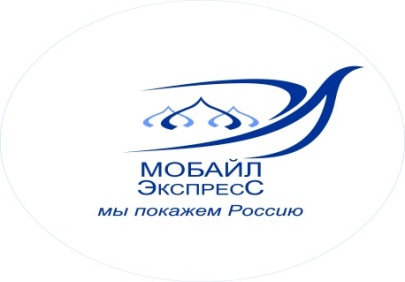 Туристическая компания ООО «Мобайл - Экспресс»e-mail: mobile-travel@yandex.ruтел./факс (495) 363-38-17 +7-926-018-61-13 (WhatsApp, Telegram)